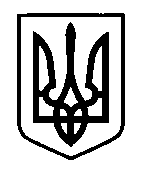 УКРАЇНАПрилуцька міська радаЧернігівська областьУправління освіти Про призначення відповідальної особи за застосування ЕЦП	Відповідно до п. 9 Постанови Кабінету Міністрів України від 28 жовтня 2004 року № 1452 «Про затвердження Порядку застосування електронного цифрового підпису органами державної влади, органами місцевого самоврядування, підприємствами, установами та організаціями державної форми власності»НАКАЗУЮ:Призначити методиста міського методичного центру управління освіти Прилуцької міської ради Клугмана Дмитра Григоровича відповідальною особою за застосування ЕЦП в управлінні освіти Прилуцької міської ради.Контроль за виконанням даного наказу залишаю за собою.Начальник управління освіти						С.М.ВовкЗ наказом ознайомлений				 	     	  Д.Г.Клугман 08 вересня 2017 р.НАКАЗм. Прилуки                             № 277 